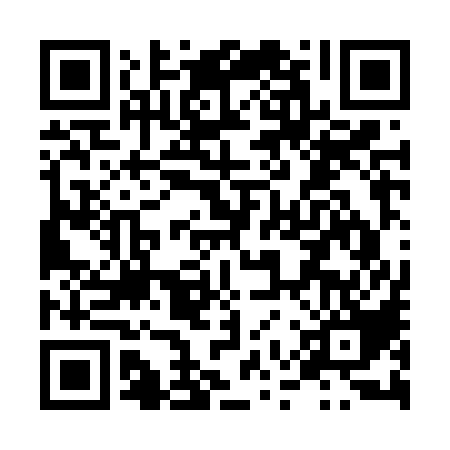 Ramadan times for Toivere, EstoniaMon 11 Mar 2024 - Wed 10 Apr 2024High Latitude Method: Angle Based RulePrayer Calculation Method: Muslim World LeagueAsar Calculation Method: HanafiPrayer times provided by https://www.salahtimes.comDateDayFajrSuhurSunriseDhuhrAsrIftarMaghribIsha11Mon4:274:276:4312:264:046:106:108:1712Tue4:244:246:4012:254:066:126:128:2013Wed4:204:206:3712:254:086:156:158:2314Thu4:174:176:3412:254:106:176:178:2515Fri4:144:146:3112:244:126:196:198:2816Sat4:104:106:2812:244:146:226:228:3117Sun4:074:076:2512:244:166:246:248:3418Mon4:044:046:2212:244:176:266:268:3619Tue4:004:006:1912:234:196:296:298:3920Wed3:573:576:1712:234:216:316:318:4221Thu3:533:536:1412:234:236:336:338:4522Fri3:493:496:1112:224:256:356:358:4823Sat3:463:466:0812:224:276:386:388:5124Sun3:423:426:0512:224:286:406:408:5425Mon3:383:386:0212:224:306:426:428:5726Tue3:343:345:5912:214:326:456:459:0027Wed3:313:315:5612:214:346:476:479:0328Thu3:273:275:5312:214:356:496:499:0629Fri3:233:235:5012:204:376:526:529:1030Sat3:193:195:4712:204:396:546:549:1331Sun4:154:156:451:205:417:567:5610:161Mon4:104:106:421:195:427:597:5910:202Tue4:064:066:391:195:448:018:0110:233Wed4:024:026:361:195:468:038:0310:274Thu3:583:586:331:195:478:058:0510:305Fri3:533:536:301:185:498:088:0810:346Sat3:493:496:271:185:518:108:1010:387Sun3:443:446:241:185:528:128:1210:428Mon3:393:396:211:175:548:158:1510:469Tue3:343:346:191:175:568:178:1710:5010Wed3:293:296:161:175:578:198:1910:54